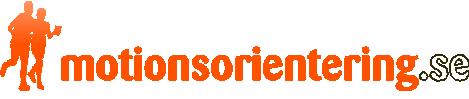 Skogsluffarnas OK inbjuder tillEn motionsform som passar perfekt för dig som vill motionera och samtidigt få en utmaning med karta och kompass. Instruktörer finns på plats, som berättar hur man går till väga och hur man läser kartan. Ta med kompass om du har.  	Lördagen den 23 maj.201510-12BrotorpOL-skärm hänger vid korsningen Tätorpsvägen - TyresövägenBANA – SVÅRIGHETSGRAD – ca LÄNGD:ÖM1 		nybörjarbana			 (vit)ÖM3, 	lätt					 (gul)ÖM5, 	medelsvår				3,5km, (orange)ÖM7		svår					 (blå)ÖM8		svår					5,1km (blå)(ÖM = Öppen Motionsbana, är banvarianter som även finns på våra tävlingar)KARTA: 	Ulvsjökartan,	ekv. 4,0kmDUSCH:	Finns AVGIFT:		40 SEK för ungdomar upp t.o.m. 16 år, 60 SEK för vuxna (per person och bana). ANMÄLAN:	Allmänheten anmäler sig på plats. Klubbmedlemmar kan föranmäla sig via Eventor.VÄLKOMMEN!